О внесении изменений в схему избирательных округов для проведения выборов депутатов Совета сельского поселения Николаевский  сельсовет муниципального района Уфимский район Республики Башкортостан, утвержденную решением Совета сельского поселения Николаевский  сельсовет муниципального района Уфимский район Республики Башкортостан от «23» марта 2015 года  № 352В соответствии со статьей 18 Федерального закона «Об основных гарантиях избирательных прав и права на участие в референдуме граждан Российской Федерации», статьей 15 Кодекса Республики Башкортостан о выборах, пунктом 2 статьи 7 и пунктом 4 статьи 18 Устава сельского поселения Николаевский  сельсовет муниципального района Уфимский район Республики Башкортостан, в связи с изменением численности избирателей, зарегистрированных на территории сельского поселения Николаевский  сельсовет муниципального района Уфимский район Республики Башкортостан, Совет депутатов сельского поселения Николаевский  сельсовет муниципального района Уфимский район Республики Башкортостан  р е ш и л :1. Внести изменения в схему избирательных округов для проведения выборов депутатов Совета сельского поселения Николаевский  сельсовет муниципального района Уфимский район Республики Башкортостан, утвержденную решением Совета сельского поселения Николаевский  сельсовет муниципального района Уфимский район Республики Башкортостан от «23» марта 2015 года №352 , изложив ее и графическое изображение в следующей редакции (приложения 1, 2).2. Обнародовать схему избирательных округов и ее графическое изображение путем размещения на информационном стенде Администрации, расположенном по адресу: Республика Башкортостан, Уфимский район, д. Николаевка, ул. Советская, д. 22, и на официальном сайте Администрации сельского поселения Николаевский  сельсовет муниципального района Уфимский район Республики Башкортостан http://nikolaevka-ufa.ru/.3. Направить настоящее решение в территориальную избирательную комиссию муниципального района Уфимский район Республики Башкортостан.4. Контроль исполнения решения возлагаю на себя.Глава сельского поселения        	                                                   А.А.Черепанов24 апреля 2019 г№ 448Приложение 1 к решению Совета Николаевский  сельсовет муниципального района Уфимский район Республики Башкортостан от 24 апреля 2019 г. № 448Схемаизбирательных округов для проведения выборов депутатов Совета сельского поселения Николаевский  сельсовет муниципального района Уфимский район Республики Башкортостан 5 созываПриложение 1 к решению Совета Николаевский  сельсовет муниципального района Уфимский район Республики Башкортостан от 24 апреля 2019 г. № 448Графическое изображение схемы избирательных округов для проведения выборов депутатов Совета сельского поселения Николаевский  сельсовет муниципального района Уфимский район Республики Башкортостан 5 созываОкруг №1 д.Колокольцево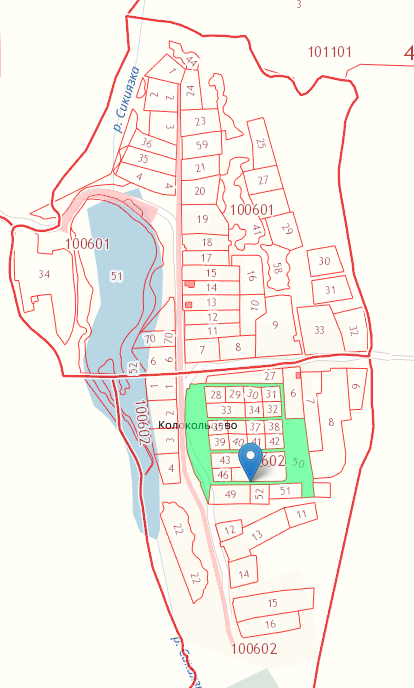 д. Кручинино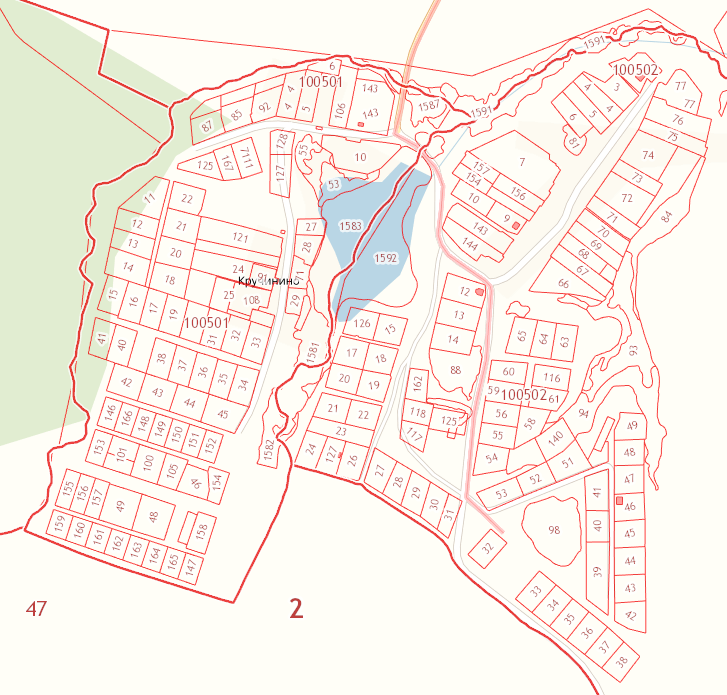 д Сперанкий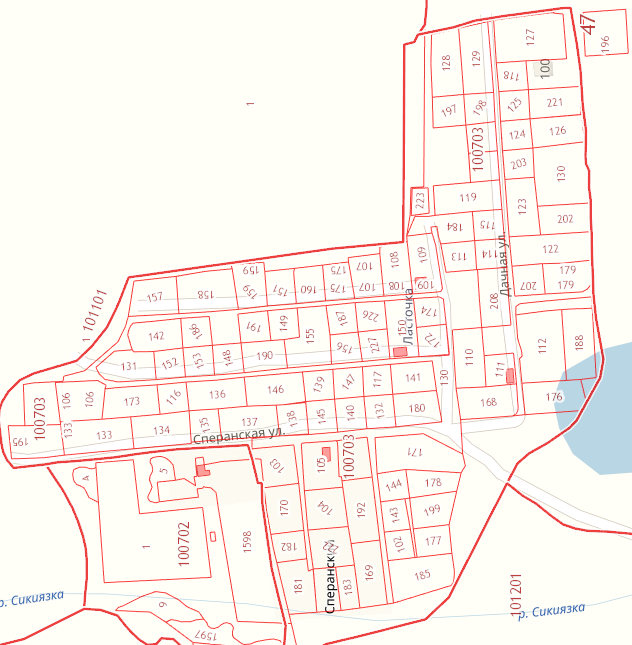 д.Ушаково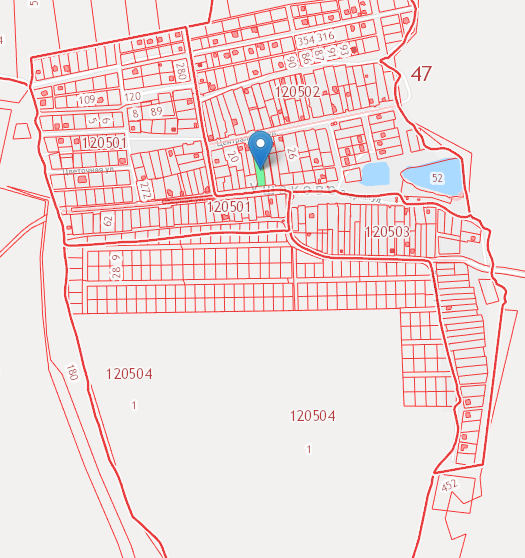 д.Казырово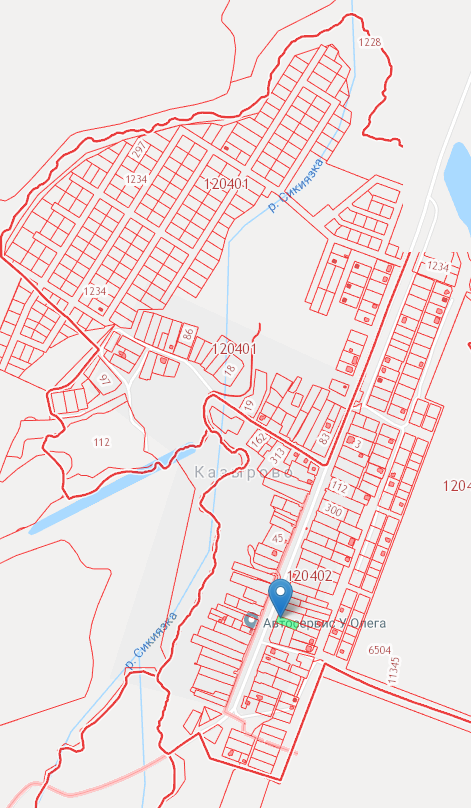 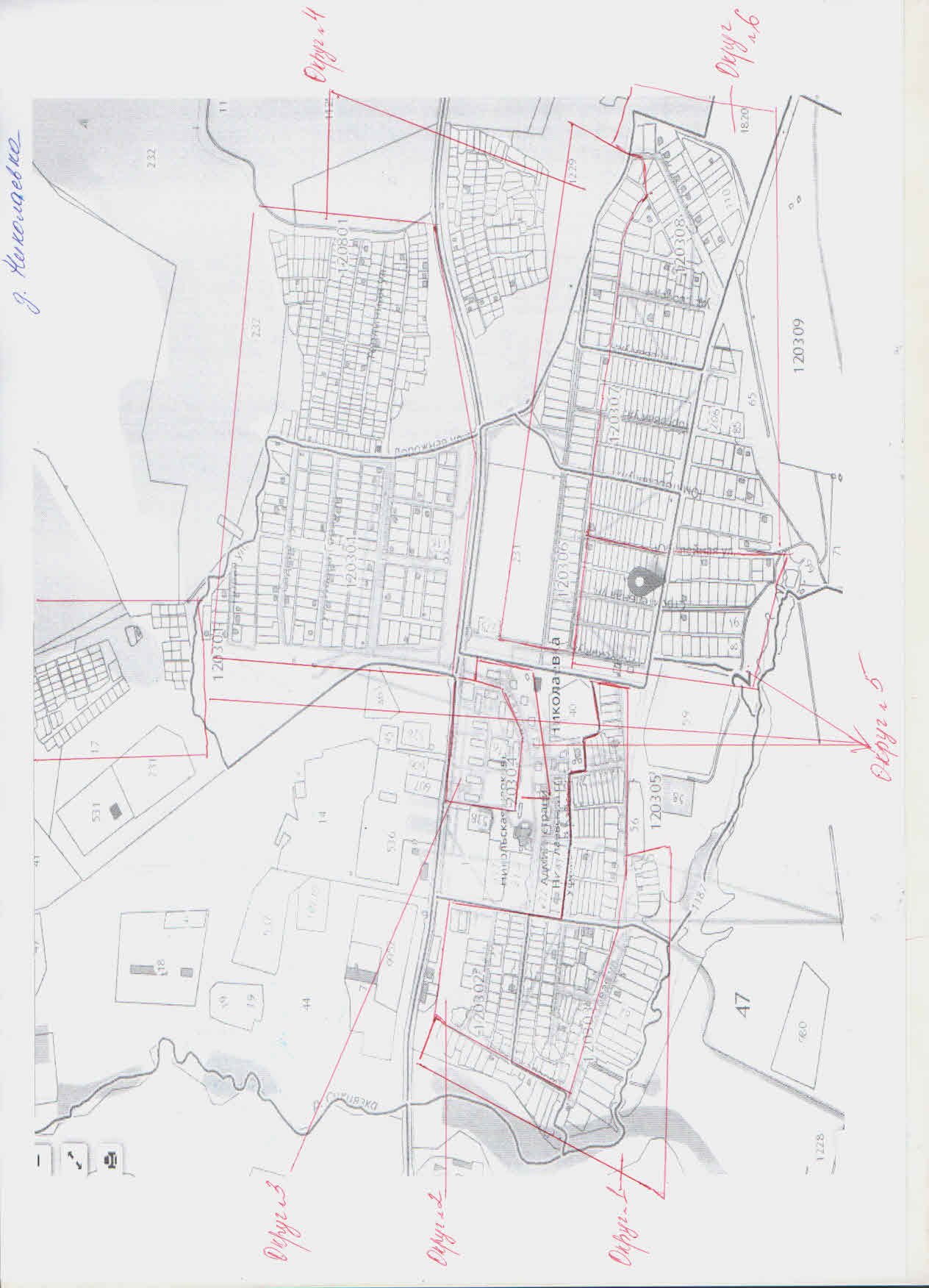 с Нурлино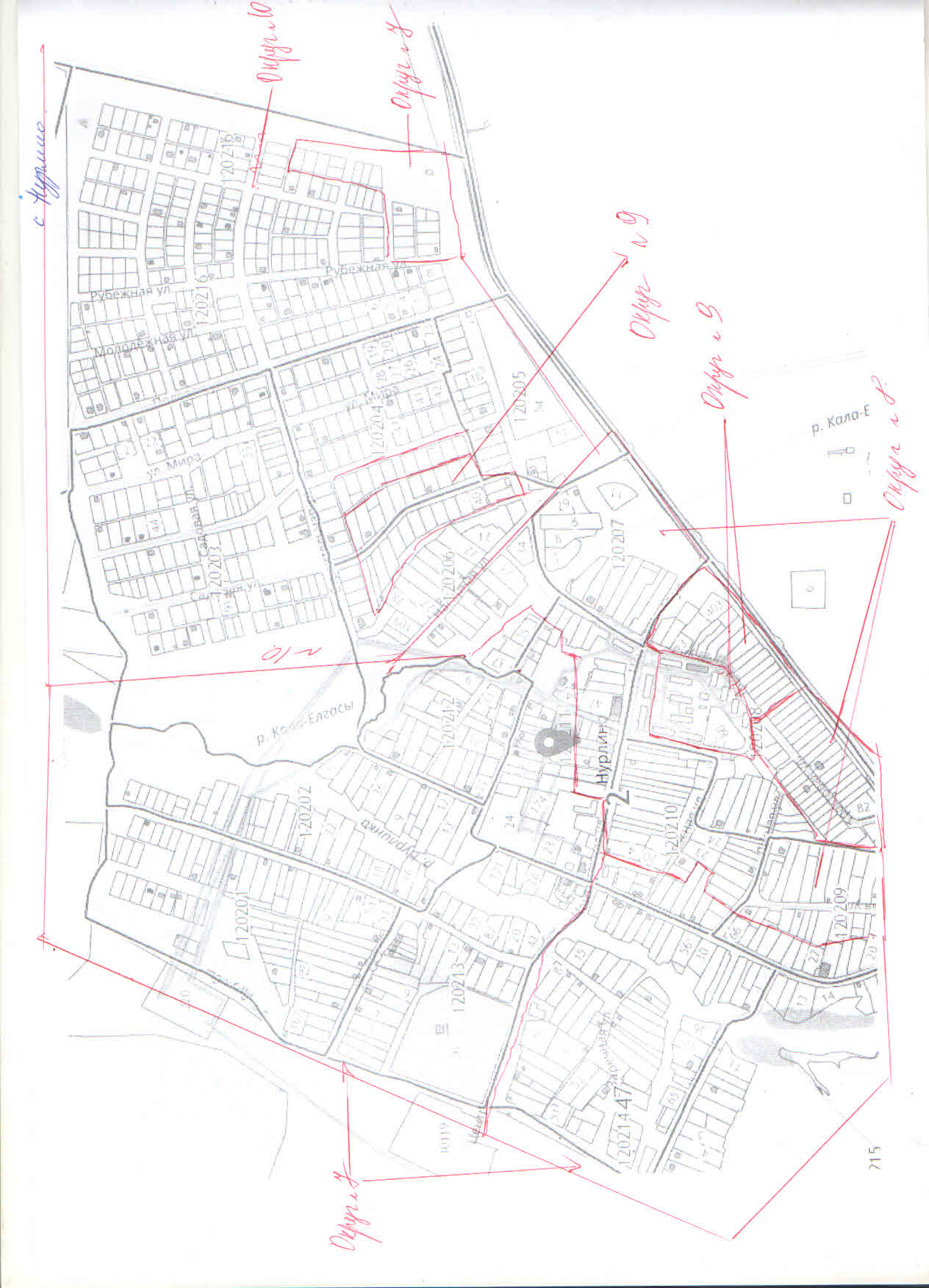 Округ №10д  ВольноСухарево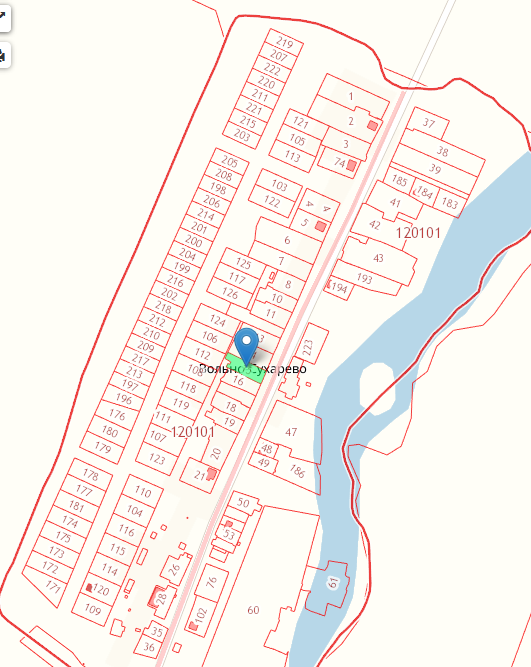 Номер округаНаселенный пункт, улицы с номерами домовКоличество избирателейОкруг №1с. Казырово; д. Сперанский; д. Колокольцево; д. Кручинино; д. Ушаково;д. Николаевка: ул. Набережная, ул. Трактовая 407Округ №2д. Николаевка: ул. Северная, ул. Новаторов, ул. Советская: дома №№ 1-18, 21, 23, 25, ул. Молодежная, ул. Мира425Округ №3д. Николаевка: ул. Советская: дома №№ 26, 28,30, 31,32, 34, ул. Дружбы412Округ №4д. Николаевка: ул. И. Горлача, ул. Новая, ул. Садовая, ул. Цветочная, ул. Дорожная, ул. Тепличная, ул. Советская: дома №№42,44,46,47,48,49,50,50/1,51,52,53,55,57,59,60,61,63,65,67,69,71,73,75,77,79,79/1,81,83,83/1,85,87,89,99, СНТ №2 «Тепличный», СНТ «Тепличный»409Округ №5д. Николаевка:ул. Лесная, ул. Строительная, ул. Юбилейная дома №№  1,3,5,7,9 ул. Советская: дома №№  33,35,37,39,41,43СНТ Родничок, СНТ №3 «Рябинушка»395Округ №6д. Николаевка: ул Юматовская, ул. Торговая, ул. Полевая, ул. Свободы, ул. Советский переулок, ул Ягодная, ул. Советская: дома №№  54, 56, 60, 62, 64, 64/А, 70,  95,95/1, 97, 99,105,109, ул. Юбилейная: дома №№  2, 4, 6, 8, 10, 11,12, 13,14, 15,16, 17, 18, 20, 21, 23, 24, 26,28 418Округ №7с. Нурлино: ул. Заречная, ул. Заречный переулок, ул. Школьная, ул. Новая, ул. Дружбы, ул. Восточная, ул. Майская429Округ №8с. Нурлино: ул. Лесная, ул. Центральная, ул. Трактовая, ул. Комсомольская, ул. Луговая, ул.Молодежный переулок, ул. Нагорная: дома №№ 2, 2/1, 4, 6,6/2, 8, 8/1, 10/2,10/3,12, 12/1, 14, 16, 18,СНТ Нефтепроводчик421Округ №9с. Нурлино: ул. Парковая, ул. Садовая427Округ №10с. Нурлино: ул. Нагорная: дома№№  1, 3, 5, 7, 7/1, 9, 11, 13, 15, 19, 21, 23, 26, 28, 29, 30, 31, ул. Озерная, ул. Мира, ул. Полевая, ул. Строительная, ул. Победы, ул. Рубежная, ул. Молодежная, ул. Летняя, ул. Береговая, ул. Гагарина, ул. Почтовая, ул. Радужная, ул. Салавата, ул. Солнечная, ул. Рабочаяд. Вольно-Сухарево 432                                                                                                         Итого:4175